Приложение №1АССОЦИАЦИЯ «СТРОИТЕЛИ ВОЛГОГРАДСКОГО РЕГИОНА»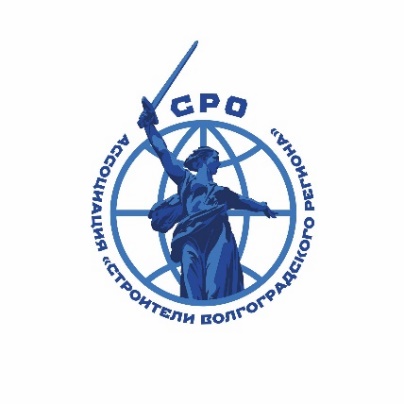 СРО-С-293-13032018ИНН 3459070583 КПП 345901001 ОГРН 1163443075300Юридический адрес: 400064, Волгоградская область, гор. Волгоград, ул. им. Рихарда Зорге, д. 55, комната 3; Почтовый адрес: 400064, Волгоградская область, гор. Волгоград, ул. им. Рихарда Зорге, д. 55, комната 3; Фактический адрес: 400066, Волгоградская область, гор. Волгоград, ул. Краснознаменская, д. 15 А. Расчетный счет 40703810826220000011 в ФИЛИАЛ «РОСТОВСКИЙ» АО «АЛЬФА-БАНК» корр/сч: 30101810500000000207 БИК 046015207.   Email: info@svr-sro.ru, сайт www.svr-sro.ru,  тел. 8(8442)50-87-77/50-02-25УТВЕРЖДЕНО решением Совета Ассоциации  «Строители Волгоградского региона»   Протокол № _68_, от «13» _декабря_ 2018 г.  ПЛАН проверок членов Ассоциации «Строители Волгоградского региона» на соответствие фактического совокупного размера обязательств по договорам строительного подряда, заключенным с использованием конкурентных способов заключения договоров, предельному размеру обязательств, исходя из которого таким членом Ассоциации «Строители Волгоградского региона» был внесен взнос в компенсационный фонд обеспечения договорных обязательств на 2019 год №п/п №  по рееструНаименование организации и ее ОГРН Адрес регистрации МартАпрельМайИюньИюльАвгустСентябрьОктябрьНоябрьДекабрь1. 1ООО «Мегаполис», ОГРН 1163443056567400093, г. Волгоград, ул. им. Мясникова, д. 17, оф. 302 Х 2. 4ООО «СК ВОЛГА-34»,ОГРН 1163443075465 400007, г. Волгоград, пр-кт Металлургов, д. 30 А, оф.7 Х 3. 53ООО «НТЦ «Югпрофэнерго»,ОГРН 1103459004890  400093, г. Волгоград, ул. им. Мясникова, д. 17 оф. 309 Х 4. 64ООО «Аквастрой»,ОГРН 1043400597613 403892, Волгоградская область, г. Камышин, ул. Базарова,  126  Х 5. 79ООО «ЭЦ «Надежность»,ОГРН 1033400178976 400078, г. Волгоград, проспект им. В.И. Ленина, 67 Х 6. 85ООО «ОПТИКЭНЕРГОСВЯЗЬ» ОГРН 1153443024932400064, г. Волгоград, ул. 39-й Гвардейской, д. 31, кв. 118 Х7. 90ООО «АЛЬЯНС-М»,ОГРН 1143443011502 400005, г. Волгоград, ул. Советская, дом 43  Х8. 92ООО «Стройдорком»,ОГРН 1143443012327400054, г. Волгоград, ул. Череповецкая, д. 124, оф. 303 Х 9. 99ООО «Дедал-Сервис»,ОГРН 1023402638324 400007, г. Волгоград, ул. им. Вершинина, 3 А Х  10.109ООО «Наутилус-Л»,ОГРН 1023402457671400017, г. Волгоград, ул. им. Адмирала Ушакова, дом 18Х  11.114ООО «Универсал»,ОГРН 1023405965736404196, Волгоградская область, Светлоярский район, п. Приволжский, ул. Заканальная, д. 23Х 12.117ООО «БКСэлектро»,ОГРН 5143443065739400034, г. Волгоград, ул. им. Рутковского, д. 1БХ 13.122ООО «Кристалл»,ОГРН 1063458019800404174, Волгоградская область, Светлоярский район, с. Большие Чапурники, ул. МКР-2, д. 5, кв. 5Х 14.127ООО «Новострой»,ОГРН 1083454000893404033, Волгоградская область, г. Николаевск, ул. Республиканская, д. 176Х15.129ООО «Системный буровой сервис», ОГРН 1033400342524400074, г. Волгоград, ул. Рабоче-Крестьянская, д. 30 «А»Х16.130ООО «Модуль-монтаж»,ОГРН 1103443001507 400081, г. Волгоград, ул. им. Хорошева, д. 16Х17.133ООО «НС-СТРОЙ»,ОГРН 1143443009797 400012, г. Волгоград, ул. Грузинская, д. 27Х18.136ООО «МАСТЕР-КОМФОРТ», ОГРН 1153443016836400087, г. Волгоград, ул. Двинская, д. 15, помещение 1, комната 3Х19.137ООО «Энергоремонт»,ОГРН 1123444003847400005, г. Волгоград, ул. 7-й Гвардейской, д. 10, оф. 29Х20.138ООО «ВЕНТА»,ОГРН 1153435005460404113, Волгоградская область, г. Волжский, ул. Ударная, д. 25Х21.144ООО «СТАРСТРОЙ»,ОГРН 1143443008554400120, г. Волгоград, ул. Грановитая, д. 2АХ22.148ООО «Алатырь»,ОГРН 1123454001527404143, Волгоградская область, р.п. Средняя Ахтуба, ул. Комсо-мольская, д. 31, оф. 5Х23.150ООО «ВОЛГАГАЗМОНТАЖ»,ОГРН 1163443062034400005, г. Волгоград, ул. Коммунистическая, д. 64, каб. 13Х24.160ФБУ «Администрация «Волго-Дон»,ОГРН 1023404365786400082, Волгоградская область, г. Волгоград, ул. им. Фадеева, д. 35Х25.162ООО «РОСС-СТРОЙ»,ОГРН 1173443013260 400093, г. Волгоград, ул. им. Мясникова, д. 17, оф. 203Х26.167ООО «ПрофСтрой»,ОГРН 1183443004370 400075, г. Волгоград, ул. Краснополянская, д. 21, оф. 21Х27.168ООО «Сталкер»,ОГРН 1063444061548400001, г. Волгоград, ул. Кирсановская, д. 6, оф. 5Х28.169ООО «СУ-873»,ОГРН 1183443005206400005, г. Волгоград, проезд Дорожников, д. 5, ком. 21Х29.170ООО «Мааст +»,ОГРН 1113456002770403533, Волгоградская область, г. Фролово, ул. 2-я Овражная, д. 2 АХ30.173ООО СК «УМР»,ОГРН 1133453000680403877, Волгоградская область, г. Камышин, ул. Петровская, д. 36Х31.174ООО «ИНВЕСТСПЕЦСТРОЙ»,ОГРН 1153454000787404620, Волгоградская область, г. Ленинск, ул. Железнодорожная, д. 4АХ32.177ООО «Элеон»,ОГРН 1183443008330400005, г. Волгоград, ул. им. Землянского, д. 5, оф. 4Х33.183ООО «ПромРемонт»,ОГРН 1143443030059400087, г. Волгоград, ул. им. Пархоменко, д. 35а, оф. 2.7Х34.184ООО «ЭнергоТелекомСтрой»,ОГРН 1153443005759400075, г. Волгоград, ул. им. Маршала Толбухина, д. 12, оф. 3Х35.185ООО «Эверест»,ОГРН 1183443012862403113, Волгоградская область, г. Урюпинск, пер. Попова, д. 32, к. 2Х36.186ООО «ЭлМонт инжиниринг»,ОГРН 1143435004778404120, Волгоградская область, г. Волжский, пр-т им. Ленина, д. 103, оф. 1-05Х37.189ООО «ЗОДЧИЙ»,ОГРН 1183443009573404143, Волгоградская область, р.п. Средняя Ахтуба, ул. Ленина, д. 41, оф. 11Х38.190ООО «Сеал-Сити»,ОГРН 1123435001040404126, Волгоградская область, г. Волжский, ул. Пушкина, д. 119, оф. 401Х39.191ООО «Строительная компания Волга»,ОГРН 1163443081515400005, г. Волгоград, ул. Коммунистическая, д. 21, оф. 13Х40.195ООО УК «Заречье»,ОГРН 1153443016385400066, г. Волгоград, ул. Порт-Саида, д. 18, оф. 4Х41.203ООО «СМУ-2010»,ОГРН 1103444005686400120, г. Волгоград, ул. Красногородская, д. 4Х42.206ООО «СИТИ-СТРОЙ»,ОГРН 1143443002922400081, г. Волгоград, ул. Ангарская, д. 17г, оф. 305Х